Les calculs de proportionnalitédes éléments de la factureAtelier 4 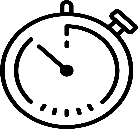 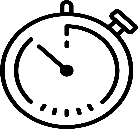 Calculer le plus rapidement les proportionnalités demandées En complétant les tableaux de calculs 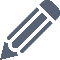   En renseignant la page web 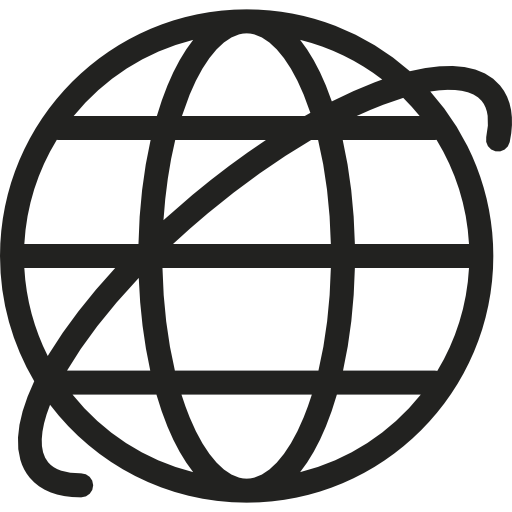 « Atelier 4 - Les proportionnalités des éléments de la facture »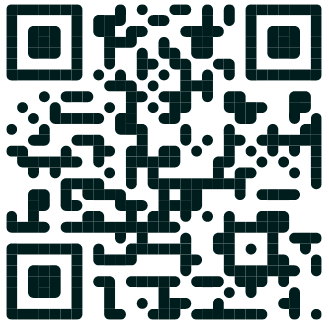 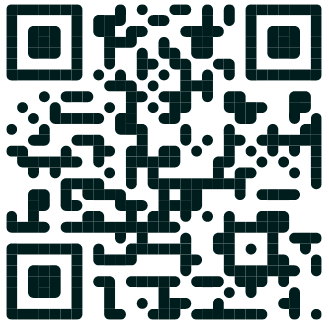 CALCULER un PRIX NET TTC après 1 DIMINUTION et 1 AUGMENTATION : la REMISE et la TVA à 10 %Le Prix NET TTC s'obtient après l'application au prix brut de toutes les réductions et augmentations.CALCULER un PRIX NET TTC après 2 AUGMENTATIONS : le PORT et la TVA à 20 %Le Prix NET TTC s'obtient après l'application au prix brut de toutes les augmentations.CALCULER un NET TTC après 2 DIMINUTIONS et 1 AUGMENTATION : REMISE, ESCOMPTE et TVA à 5,5 %Le Prix NET TTC s'obtient après l'application au prix brut de toutes les réductions et augmentations.Mon atelier pour apprendre à…Déterminer le coefficient multiplicateur Calculer, à l’aide d’un coefficient ou d’un taux, le port, l’escompte, le montant d’une remise, le montant de la TVA et le prix TTCPrix brut HT5 000,003 200,00Remise (€)- 100,00- 17,00Prix net HT4 900,001 421,00TVA (€)+ 490,00+ 44,10Prix net TTC5 390,00Prix brut HT1 700,001 700,003 600,003 600,00Port (€)+ 85,00+ 85,00+ 45,00+ 45,00Prix net HT1 785,001 785,001 627,501 627,50TVA (€)+ 357,00+ 357,00+ 871,50+ 871,50Prix net TTC2 142,002 142,00Prix brut HT8 000,002 400,00Remise (€)- 800,001er net HT7 200,001 800,00Escompte (€)- 360,002ème net HT6 840,003 762,00TVA (€)+ 376,20Prix net TTC7 216,202 886,48